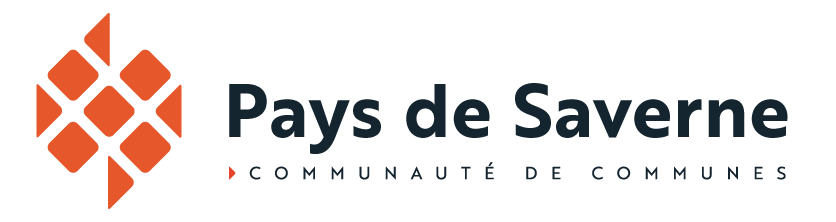 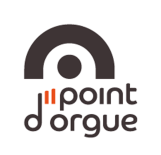 Offre d’emploi ; Chargé(e) d’accueil et d’animation.Poste saisonnier – Temps partiel 25h / semaine - juillet et août   
Vous aimez accueillir, renseigner et accompagner les publics, l’organisation et l’animation d’ateliers ou de visite, et êtes à l’aise sur les réseaux sociaux ? Alors n’hésitez pas à mettre à profit vos compétences à Point d’Orgue pendant la saison estivale. Des connaissances en musique sont appréciées. Vos missionsAccueillir et renseigner le public :Accueil et renseignement physique et téléphonique des visiteurs. Savoir s’adapter aux différents publicsGestion de la billetterie et de la boutiqueRéception et gestion des réservationsAnimation d’activités, Participer au bon déroulement des évènements dans le cadre de la programmation estivale.Réaliser des visites guidées serait un plus.   Communication/promotion, Participer à la gestion de la page FacebookParticiper à la réalisation de contenus pour différents supports. Temps partiel - Poste lié à la saisonnalité, travail du WE et à l’organisation évènementielle. Diplôme requis : convient à étudiant (Animation touristique et culturelle – communication, musicologie…) Pratique allemand/anglais souhaitéeDate limite de candidature : 15 JUIN – Service d’affectation : CIP Point d’Orgue à Marmoutier – 50 rue du couventLes candidatures sont à adresser à : Communauté de communes du Pays de Saverne – 16 rue du Zornhoff – 67700 Saverne / r.h@cc-saverne.fr Ou à Corinne MINNI  direction@cip-pointdorgue.fr 